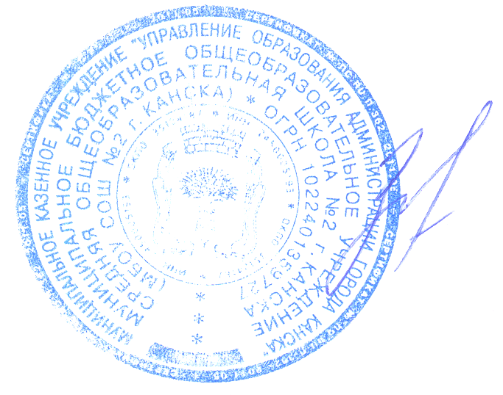 Положение о внутришкольном  учете муниципального бюджетного общеобразовательного учреждения средней общеобразовательной школы №2 г. Канска    I. Общие положения1.1. Настоящее положение разработано в соответствии с Конституцией РФ, Законом РФ от 24.06.1999 № 120-ФЗ "Об основах системы профилактики безнадзорности и правонарушений несовершеннолетних", Законом РФ от 29.12.2012 № 273-ФЗ "Об образовании", ФЗ РФ от 24.07.1998 № 124-ФЗ "Об основных гарантиях прав ребёнка в Российской Федерации", Семейным кодексом РФ, муниципальными нормативно-правовыми актами, Уставом МБОУ   СОШ №2 г. Канска (далее образовательное учреждение ОУ).1.2. Настоящее положение регламентирует порядок постановки на внутришкольный учёт и снятия с учёта обучающихся МБОУ СОШ №2 г. Канска.1.3. В Положении применяются следующие понятия:Профилактика   безнадзорности   и  правонарушений  обучающихся - система  социальных,  правовых  и  педагогических мер, направленных на выявление и    устранение    причин   и условий, способствующих безнадзорности, правонарушениям,   антиобщественным    действиям обучающихся,    осуществляемых   в   совокупности   с   индивидуальной профилактической  работой  с  обучающимися  и  семьями, находящимися в социально опасном положении.Индивидуальная   профилактическая   работа   -   деятельность  по своевременному  выявлению обучающихся и семей, находящихся в социально опасном положении, а также их  социально- педагогической реабилитации   и  (или)    предупреждению    совершения    ими   правонарушений   и антиобщественных деяний.Несовершеннолетний,  находящийся в социально опасном положении, - обучающийся    образовательного    учреждения,    который   вследствие безнадзорности    или    беспризорности    находится   в   обстановке, представляющей опасность для его жизни или здоровья либо не отвечающей требованиям   к   его   воспитанию   или  содержанию,  либо  совершает правонарушение или антиобщественные деяния.  Учет   в   образовательном   учреждении   обучающихся, находящихся   на  внутришкольном учете - система   индивидуальных   профилактических  мероприятий, осуществляемая  образовательным учреждением в отношении обучающегося. II. Основные цели и задачи2.1. Внутришкольный учёт ведётся  с целью ранней профилактики школьной дезадаптации, девиантного поведения обучающихся.2.2. Основные задачи: предупреждение безнадзорности, беспризорности, правонарушений и антиобщественных действий несовершеннолетних; обеспечение защиты прав и законных интересов несовершеннолетних; своевременное выявление детей, находящихся в социально опасном положении или группе риска по социальному сиротству; оказание социально-психологической  и педагогической помощи несовершеннолетним с отклонениями в поведении, имеющими проблемы в обучении; оказание адресной помощи семьям в обучении и воспитании детей.    III. Основания для постановки на внутришкольный учёт3.1. Основания для постановки на внутришкольный учёт несовершеннолетних исходят из статей 5, 6, 14 Федерального Закона «Об основах системы профилактики безнадзорности и правонарушений несовершеннолетних»:3.1.1. Непосещение или систематические пропуски занятий без уважительных причин.  3.1.2. Неуспеваемость  обучающегося по учебным предметам.3.1.3.  Социально-опасное положение:а) безнадзорность или беспризорность.б) бродяжничество или попрошайничество.3.1.4.  Употребление психоактивных и токсических веществ, наркотических средств, спиртных напитков, курение.3.1.5.   Участие в неформальных объединениях и организациях антиобщественной направленности.3.1.6. Совершение правонарушения до достижения возраста, с которого наступает уголовная ответственность.3.1.7. Систематическое нарушение внутреннего распорядка школы.  3.1.8. Систематическое нарушение дисциплины в школе (драки, грубость, сквернословие и др.) и Устава образовательного учреждения.3.1.9.Предрасположенность к суицидальному поведению.3.1.10. Нахождение на учёте в КДН, ПДН.3.2. Списки обучающихся , состояших на внутришкольном учете, составляются в начале учебного года  и могут корректироваться в течение учебного года.  Утверждаются  ежегодно  по на Совете профилактики .IY. Основания для снятия с внутришкольного учёта 4.1.   Позитивные изменения, сохраняющиеся длительное время (минимум 3 месяца), указанных в настоящем положении, обстоятельств жизни обучающегося.Кроме того, с внутришкольного учета  снимаются  обучающиеся:- окончившие муниципальное образовательное учреждение;                                           - сменившие место жительство и  перешедшие в другое образовательное учреждение;-  а также  по другим объективным причинам.4.2. Поступившие данные о снятии несовершеннолетнего с учёта в КДН, ПДН.VI. Порядок проведения индивидуальной профилактической работы4.1. Индивидуальная профилактическая работа в отношении несовершеннолетних  проводится в сроки, необходимые для оказания социальной и иной помощи несовершеннолетним, или до устранения причин и условий, способствовавших безнадзорности, беспризорности, правонарушениям или антиобщественным действиям несовершеннолетних, или наступления других обстоятельств, предусмотренных законодательством Российской Федерации. 4.2. Классный руководитель,  социальный педагог , педагог-психолог разрабатывают план индивидуальной профилактической работы с данным несовершеннолетним. На  обучающегося заводится   материал  индивидуального изучения и учета подростка ,   по необходимости с привлечением других служб, в чьи обязанности входит работа с данной категорией несовершеннолетних.4.3.Классный руководитель проводит профилактическую работу и  контроль за учебной и внеурочной деятельностью несовершеннолетнего,  проводит анализ профилактической работы с несовершеннолетними, стоящими на внутришкольном учете.     4.4.О  результатах контроля  за несовершеннолетним (пропуски уроков, нарушения дисциплины и т.д.) родители ставятся в известность классным руководителем. Если пропуски занятий, плохая подготовка к ним становятся систематическими,  продолжается систематическое нарушение дисциплины, родители с несовершеннолетним вызываются на заседание   Совета профилактики школы, где рассматриваются вопросы:   - невыполнения родителями обязанностей по обучению и воспитанию несовершеннолетнего; -  уклонение несовершеннолетнего от обучения. - систематическое нарушение дисциплины         4.5.Если в результате проведения профилактической работы классным руководителем, социальным педагогом, педагогом - психологом с несовершеннолетним делается вывод о необходимости особой социально-психологической помощи подростку, администрация школы обращается с запросом о помощи несовершеннолетнему в  органы профилактики.4.6.Если родители отказываются от помощи, предлагаемой школой, сами не занимаются проблемами ребенка, администрация школы выносит решение об обращении с ходатайством в Комиссию по делам несовершеннолетних и защите их прав при органе местного самоуправления:о проведении профилактической работы с несовершеннолетними, употребляющими спиртные напитки, наркотические вещества, психотропные вещества, привлекавшимися к административной ответственности, вернувшимися из специальных учебно-воспитательных или лечебно-воспитательных учреждений закрытого типа;о рассмотрении материала в отношении несовершеннолетнего, совершившего деяние, за которое установлена административная ответственность;об оказании помощи в организации занятий дополнительным образованием несовершеннолетнего, состоящего на  внутришкольном учете, в объединениях образовательного учреждения и объединениях муниципального уровня;об оказании помощи в организации летнего отдыха несовершеннолетнего, состоящего на  внутришкольном  учете. ПРИЛОЖЕНИЕ 1ПРЕДСТАВЛЕНИЕНА ПОСТАНОВКУ НА ВНУТРИШКОЛЬНЫЙ УЧЕТФамилия: ____________имя_________________отчество__________________________ Обучающегося ______ класса            ___________________года рожденияПричина постановки на учет______________________________________________________________________________________________________________________________________________________________________________________считаю необходимым  обучающегося____________________________________ поставить на внутришкольный учет   Классный руководитель  ___________________________«___» «____________» 20     год ПРИЛОЖЕНИЕ 2«СОГЛАСОВАНО»                                                           Заместитель директора по ВР                                                                  ___________ « ____» « _________» 20 _____ г.ПЛАНИНДИВИДУАЛЬНОЙ ПРОФИЛАКТИЧЕСКОЙ РАБОТЫ с несовершеннолетним ______________________________________________ года рождения Классный руководитель______________________________________ПРИЛОЖЕНИЕ 3 Карта индивидуального психолого-педагогического и профилактического сопровождения обучающегося, состоящего на внутришкольном учетеФ.И.О. ______________________________________________________________________ Класс _______________________________________________________________________Дата и причины постановки на внутришкольный учет _________________________________________________________________________________________________________________________________________________________________________________________ КонсультированиеУчебно-воспитательная деятельностьРабота с семьейВзаимодействие с другими органами, службами и учреждениями профилактики Сведения о получении информации из ведомств  Согласовано на   заседании педагогического ,  управляющего совета, протокол №1 от 30.08.2017г., протокол №45 от 30.08.2017г.с учетом мнения обучающихсяУтверждаю Директор МБОУ СОШ №2 г. Канска                                           И.Е.Злобина                          приказ № 89д от 30.08.2017г.  №МероприятияСрокиОтветственные1Взаимодействие со  специалистами образовательного учреждения: (психолог, социальный педагог,   и др.)2Учебно-воспитательная деятельность:   (учителя-предметники,    педагоги дополнительного образования и др.) 3Работа с семьей 4Совместная деятельность  со  специалистами  других  учреждений и служб профилактики   (ПДН,   КДН,   опека   и   попечительство,   учреждения дополнительного    образования,    спорта,   культуры и др.)Дата, времяСпециалистПричина обращения, характер консультации, тематикаЗаключение и рекомендацииДата, времяВиды деятельностиИтоги работыДатаФорма работыИсполнительДатаСодержание 
деятельностиИсполнительДатаКраткие сведения об информацииИсполнитель